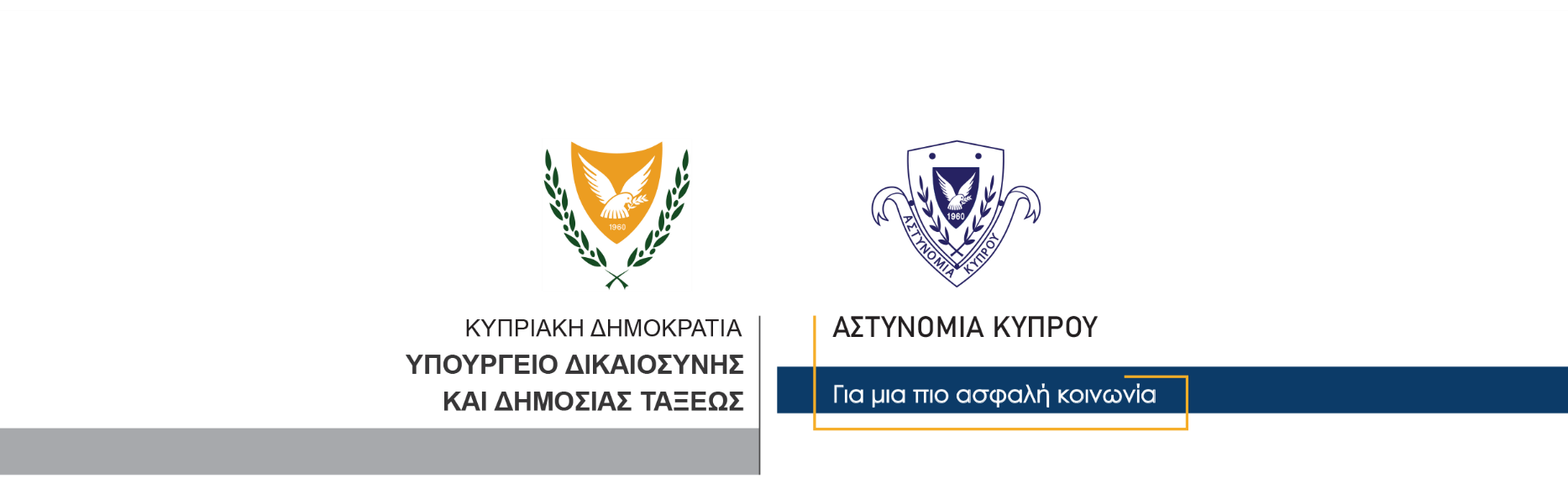 16 Φεβρουαρίου, 2023  Δελτίο Τύπου 3Συνελήφθησαν δύο πρόσωπα παράνομη κατοχή ναρκωτικών, μαχαιροφορία και παράνομη κατοχή περιουσίαςΣτο πλαίσιο διερεύνησης υπόθεσης που αφορούσε κατοχή κλοπιμαίας περιουσίας, μέλη του ΟΠΕ Πάφου ανέκοψαν για έλεγχο γύρω στις 2 τα ξημερώματα σήμερα, άντρα ηλικίας 37 ετών, ενώ αυτός εξερχόταν αποθήκης που βρίσκεται στο ισόγειο πολυκατοικίας όπου διαμένει, στην Πάφο. Σε σωματική έρευνα που διενεργήθηκε, εντοπίστηκαν στην κατοχή του 37χρονου, μικρή ποσότητα κάνναβης, καθώς και ένα μαχαίρι με λεπίδα μήκους 6.5 εκατοστών και συνελήφθη για αυτόφωρα αδικήματα.Ακολούθως, με τη γραπτή του συγκατάθεση, διενεργήθηκε έρευνα στην αποθήκη του όπου εντός αυτής εντοπίστηκε δεύτερο πρόσωπο ηλικίας 32 ετών. Κατά τη διάρκεια της έρευνας εντοπίστηκαν 2 κομμένοι καταλύτες αυτοκινήτων, ηλεκτρικά εργαλεία, χάλκινα καλώδια, πολυέλαιοι και φωτιστικά, διάφορα ελάσματα αλουμινίου, οικοδομικές σιδερόβεργες, εξοπλισμός θαλάσσης και διάφορα άλλα αντικείμενα.  	Οι δύο άντρες συνελήφθησαν για αυτόφωρα αδικήματα και τέθηκαν υπό κράτηση ενώ το ΤΑΕ Πάφου συνεχίζει τις εξετάσεις. 		    Κλάδος ΕπικοινωνίαςΥποδιεύθυνση Επικοινωνίας Δημοσίων Σχέσεων & Κοινωνικής Ευθύνης